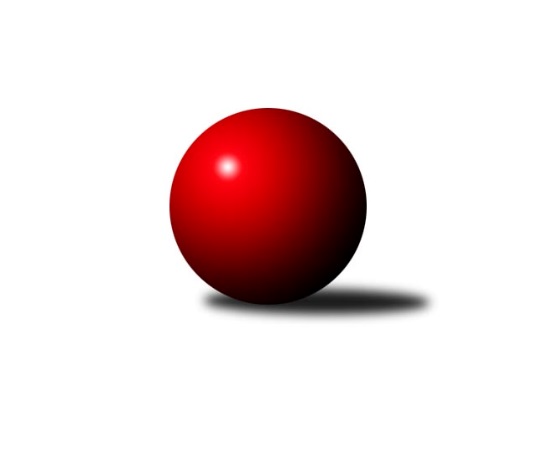 Č.16Ročník 2011/2012	25.2.2012Nejlepšího výkonu v tomto kole: 3382 dosáhlo družstvo: TJ Spartak Přerov1. KLZ 2011/2012Výsledky 16. kolaSouhrnný přehled výsledků:SKK  Náchod	- KK Blansko 	3:5	3200:3207	9.5:14.5	25.2.TJ Valašské Meziříčí	- TJ Sokol Husovice	5:3	3203:3112	14.0:10.0	25.2.KK Šumperk ˝C˝	- KK Zábřeh  ˝C˝	2:6	3179:3231	11.0:13.0	25.2.KK Slavia Praha	- TJ Sokol Duchcov	5.5:2.5	3222:3197	12.0:12.0	25.2.TJ Sokol Chýnov	- SKK Jičín	3:5	3295:3342	14.5:9.5	25.2.TJ Spartak Přerov	- KK Konstruktiva Praha 	6:2	3382:3256	17.0:7.0	25.2.Tabulka družstev:	1.	KK Slavia Praha	16	14	0	2	94.5 : 33.5 	228.5 : 155.5 	 3283	28	2.	TJ Spartak Přerov	16	12	2	2	89.0 : 39.0 	225.0 : 159.0 	 3230	26	3.	KK Blansko	16	10	1	5	76.0 : 52.0 	217.0 : 167.0 	 3218	21	4.	SKK Jičín	16	9	0	7	59.0 : 69.0 	173.5 : 210.5 	 3166	18	5.	SKK  Náchod	16	8	0	8	69.5 : 58.5 	199.5 : 184.5 	 3202	16	6.	TJ Sokol Duchcov	16	8	0	8	63.0 : 65.0 	191.5 : 192.5 	 3150	16	7.	KK Zábřeh  ˝C˝	16	6	3	7	60.0 : 68.0 	184.0 : 200.0 	 3198	15	8.	KK Konstruktiva Praha	16	6	0	10	54.5 : 73.5 	178.0 : 206.0 	 3165	12	9.	TJ Sokol Husovice	16	5	2	9	53.0 : 75.0 	172.0 : 212.0 	 3111	12	10.	KK Šumperk ˝C˝	16	5	1	10	48.5 : 79.5 	168.5 : 215.5 	 3117	11	11.	TJ Valašské Meziříčí	16	4	2	10	51.0 : 77.0 	187.0 : 197.0 	 3166	10	12.	TJ Sokol Chýnov	16	3	1	12	50.0 : 78.0 	179.5 : 204.5 	 3140	7Podrobné výsledky kola:	 SKK  Náchod	3200	3:5	3207	KK Blansko 	Michaela ml. Divišová	148 	 130 	 127 	106	511 	 2:2 	 521 	 119	117 	 149	136	Dana Musilová	Šárka Majerová	148 	 119 	 122 	135	524 	 1.5:2.5 	 557 	 133	133 	 156	135	Lucie Nevřivová	Lucie Moravcová	129 	 123 	 150 	130	532 	 2:2 	 516 	 140	142 	 113	121	Soňa Daňková	Dana Adamů	140 	 130 	 126 	139	535 	 2:2 	 516 	 118	135 	 133	130	Kamila Šmerdová	Aneta Cvejnová	128 	 131 	 152 	151	562 	 2:2 	 530 	 130	137 	 141	122	Soňa Lahodová	Ilona Bezdíčková	113 	 147 	 132 	144	536 	 0:4 	 567 	 128	150 	 139	150	Lenka Kalová st.rozhodčí: Nejlepší výkon utkání: 567 - Lenka Kalová st.	 TJ Valašské Meziříčí	3203	5:3	3112	TJ Sokol Husovice	Barbora Křenková	118 	 133 	 114 	122	487 	 1:3 	 527 	 124	120 	 144	139	Renata Konečná	Vendula Šebková	132 	 132 	 120 	131	515 	 2:2 	 517 	 146	139 	 116	116	Ivana Majerová	Klára Zubajová	138 	 141 	 129 	121	529 	 2:2 	 530 	 130	135 	 142	123	Markéta Gabrhelová	Martina Zimáková	151 	 129 	 126 	124	530 	 2:2 	 522 	 136	136 	 125	125	Běla Wollerová	Alena Kantnerová	136 	 142 	 141 	152	571 	 4:0 	 506 	 135	111 	 131	129	Monika Trdá	Markéta Jandíková	145 	 125 	 154 	147	571 	 3:1 	 510 	 136	139 	 126	109	Pavlína Procházkovározhodčí: Nejlepšího výkonu v tomto utkání: 571 kuželek dosáhli: Alena Kantnerová, Markéta Jandíková	 KK Šumperk ˝C˝	3179	2:6	3231	KK Zábřeh  ˝C˝	Andrea Tatoušková	124 	 132 	 117 	118	491 	 1:3 	 551 	 122	144 	 159	126	Dana Wiedermannová	Kateřina Bezdíčková	129 	 122 	 112 	149	512 	 3:1 	 504 	 126	120 	 118	140	Helena Sobčáková	Veronika Štáblová	117 	 150 	 159 	132	558 	 2:2 	 569 	 142	157 	 139	131	Olga Bučková	Libuše Strachotová	153 	 128 	 127 	134	542 	 2:2 	 506 	 107	137 	 136	126	Romana Švubová	Lenka Kubová	145 	 119 	 147 	151	562 	 2:2 	 575 	 143	137 	 148	147	Jitka Killarová	Ludmila Mederová	123 	 136 	 123 	132	514 	 1:3 	 526 	 124	140 	 136	126	Lenka Horňákovározhodčí: Nejlepší výkon utkání: 575 - Jitka Killarová	 KK Slavia Praha	3222	5.5:2.5	3197	TJ Sokol Duchcov	Kamila Barborová	132 	 138 	 138 	140	548 	 3:1 	 523 	 124	123 	 152	124	Magdalena Holecová	Jana Pavlíková	133 	 129 	 139 	149	550 	 1:3 	 551 	 138	133 	 148	132	Simona Koutníková	Šárka Marková	128 	 144 	 142 	132	546 	 3:1 	 542 	 135	141 	 140	126	Markéta Hofmanová	Pavlína Radílková	120 	 132 	 114 	127	493 	 1:3 	 513 	 122	118 	 127	146	Růžena Svobodová	Vladimíra Šťastná	141 	 145 	 136 	125	547 	 2:2 	 547 	 128	147 	 124	148	Nikol Plačková	Růžena Smrčková	153 	 132 	 119 	134	538 	 2:2 	 521 	 125	133 	 137	126	Adéla Kolaříkovározhodčí: Nejlepší výkon utkání: 551 - Simona Koutníková	 TJ Sokol Chýnov	3295	3:5	3342	SKK Jičín	Jana Račková	146 	 153 	 139 	124	562 	 2.5:1.5 	 570 	 146	145 	 133	146	Martina Hrdinová	Miroslava Cízlerová	128 	 126 	 141 	125	520 	 2:2 	 562 	 155	125 	 137	145	Marie Kolářová	Věra Návarová	129 	 134 	 135 	135	533 	 3:1 	 507 	 133	130 	 122	122	Dana Viková	Ludmila Landkamerová	131 	 127 	 152 	142	552 	 1:3 	 596 	 151	140 	 150	155	Petra Abelová	Zdena Vytisková	145 	 143 	 148 	138	574 	 4:0 	 539 	 135	135 	 133	136	Lenka Hrdinová	Alena Kovandová	146 	 118 	 147 	143	554 	 2:2 	 568 	 142	144 	 137	145	Nela Pristandovározhodčí: Nejlepší výkon utkání: 596 - Petra Abelová	 TJ Spartak Přerov	3382	6:2	3256	KK Konstruktiva Praha 	Kristýna Strouhalová	135 	 153 	 143 	141	572 	 4:0 	 540 	 129	140 	 131	140	Eva Kopřivová	Gabriela Helisová	129 	 171 	 132 	127	559 	 1.5:2.5 	 555 	 162	129 	 132	132	Kateřina Kohoutová	Michaela Sedláčková	128 	 133 	 151 	149	561 	 3:1 	 541 	 139	118 	 145	139	Martina Čapková	Jana Holubová	145 	 125 	 135 	135	540 	 2:2 	 546 	 141	134 	 143	128	Jana Hrouzová	Kamila Katzerová	136 	 145 	 138 	136	555 	 2.5:1.5 	 542 	 142	138 	 126	136	Petra Najmanová	Kateřina Fajdeková	150 	 151 	 144 	150	595 	 4:0 	 532 	 129	136 	 131	136	Veronika Plasovározhodčí: Nejlepší výkon utkání: 595 - Kateřina FajdekováPořadí jednotlivců:	jméno hráče	družstvo	celkem	plné	dorážka	chyby	poměr kuž.	Maximum	1.	Kamila Barborová 	KK Slavia Praha	565.23	366.7	198.5	1.6	8/9	(630)	2.	Zdeňka Ševčíková 	KK Blansko 	558.25	365.9	192.3	2.6	8/9	(601)	3.	Lenka Kalová  st.	KK Blansko 	556.69	366.6	190.1	1.8	9/9	(597)	4.	Helena Gruszková 	KK Slavia Praha	552.33	360.8	191.5	1.9	8/9	(585)	5.	Aneta Cvejnová 	SKK  Náchod	551.78	357.3	194.4	1.7	8/9	(614)	6.	Jana Pavlíková 	KK Slavia Praha	550.71	358.5	192.3	2.4	7/9	(580)	7.	Dana Adamů 	SKK  Náchod	548.73	365.0	183.7	3.9	8/9	(592)	8.	Kateřina Fajdeková 	TJ Spartak Přerov	548.67	361.1	187.5	2.5	9/9	(595)	9.	Michaela Sedláčková 	TJ Spartak Přerov	548.50	362.1	186.4	3.2	9/9	(609)	10.	Olga Bučková 	KK Zábřeh  ˝C˝	547.88	362.5	185.4	1.8	9/9	(569)	11.	Lucie Moravcová 	SKK  Náchod	546.33	360.6	185.7	3.7	9/9	(590)	12.	Růžena Smrčková 	KK Slavia Praha	545.57	363.4	182.1	2.9	7/9	(557)	13.	Vladimíra Šťastná 	KK Slavia Praha	545.33	359.9	185.5	1.4	9/9	(619)	14.	Jana Hrouzová 	KK Konstruktiva Praha 	545.26	354.8	190.5	4.2	9/9	(588)	15.	Gabriela Helisová 	TJ Spartak Přerov	545.05	362.5	182.5	4.3	8/9	(602)	16.	Vendula Šebková 	TJ Valašské Meziříčí	544.86	358.5	186.3	2.4	9/9	(579)	17.	Veronika Plasová 	KK Konstruktiva Praha 	543.60	360.8	182.8	2.3	7/9	(585)	18.	Martina Hrdinová 	SKK Jičín	542.69	361.1	181.6	4.4	7/9	(581)	19.	Alena Kovandová 	TJ Sokol Chýnov	541.36	361.6	179.8	4.4	9/9	(570)	20.	Kamila Katzerová 	TJ Spartak Přerov	541.30	360.2	181.1	4.6	8/9	(589)	21.	Lenka Horňáková 	KK Zábřeh  ˝C˝	538.60	359.0	179.6	3.1	9/9	(583)	22.	Šárka Marková 	KK Slavia Praha	537.93	359.9	178.0	4.3	9/9	(610)	23.	Adéla Kolaříková 	TJ Sokol Duchcov	537.44	359.5	178.0	2.4	8/9	(576)	24.	Nikol Plačková 	TJ Sokol Duchcov	537.35	359.2	178.1	3.8	9/9	(570)	25.	Jana Račková 	TJ Sokol Chýnov	536.96	355.4	181.5	2.4	9/9	(617)	26.	Jitka Killarová 	KK Zábřeh  ˝C˝	536.41	359.9	176.5	3.4	9/9	(575)	27.	Markéta Hofmanová 	TJ Sokol Duchcov	536.39	358.1	178.3	3.1	8/9	(582)	28.	Jana Holubová 	TJ Spartak Přerov	535.20	356.4	178.8	4.1	7/9	(598)	29.	Kateřina Bezdíčková 	KK Šumperk ˝C˝	534.78	359.8	175.0	3.8	9/9	(570)	30.	Ilona Bezdíčková 	SKK  Náchod	533.62	356.5	177.1	3.8	6/9	(577)	31.	Petra Abelová 	SKK Jičín	532.36	359.9	172.5	6.0	9/9	(596)	32.	Kamila Šmerdová 	KK Blansko 	532.10	360.9	171.2	4.0	7/9	(547)	33.	Barbora Křenková 	TJ Valašské Meziříčí	531.38	359.1	172.3	5.8	8/9	(558)	34.	Markéta Jandíková 	TJ Valašské Meziříčí	531.24	359.6	171.7	4.6	9/9	(578)	35.	Zuzana Kolaříková 	TJ Sokol Husovice	529.21	358.5	170.7	4.1	7/9	(589)	36.	Lenka Hrdinová 	SKK Jičín	529.21	359.6	169.6	5.8	9/9	(560)	37.	Romana Švubová 	KK Zábřeh  ˝C˝	529.03	354.8	174.2	4.1	9/9	(562)	38.	Soňa Daňková 	KK Blansko 	528.74	360.6	168.2	6.5	9/9	(559)	39.	Lenka Kubová 	KK Šumperk ˝C˝	527.79	356.4	171.4	5.5	9/9	(562)	40.	Dana Wiedermannová 	KK Zábřeh  ˝C˝	527.28	350.7	176.6	3.7	9/9	(586)	41.	Kristýna Strouhalová 	TJ Spartak Přerov	526.39	355.8	170.6	4.1	9/9	(582)	42.	Michaela ml. Divišová 	SKK  Náchod	526.35	356.2	170.1	5.4	9/9	(560)	43.	Ludmila Mederová 	KK Šumperk ˝C˝	526.22	356.7	169.5	4.2	6/9	(556)	44.	Eva Kopřivová 	KK Konstruktiva Praha 	526.17	352.5	173.7	6.0	9/9	(564)	45.	Michaela Nožičková 	SKK Jičín	525.42	355.4	170.0	5.7	6/9	(558)	46.	Lucie Pavelková 	TJ Valašské Meziříčí	525.27	358.4	166.9	5.4	6/9	(557)	47.	Zdena Vytisková 	TJ Sokol Chýnov	524.88	354.3	170.6	3.9	8/9	(578)	48.	Monika Trdá 	TJ Sokol Husovice	524.66	361.8	162.9	6.9	8/9	(568)	49.	Renata Konečná 	TJ Sokol Husovice	524.56	357.4	167.1	4.2	9/9	(568)	50.	Andrea Tatoušková 	KK Šumperk ˝C˝	524.18	351.6	172.6	5.3	7/9	(567)	51.	Petra Najmanová 	KK Konstruktiva Praha 	523.62	358.2	165.4	4.9	9/9	(588)	52.	Soňa Lahodová 	KK Blansko 	523.48	350.1	173.4	3.4	8/9	(559)	53.	Alena Šmídová 	TJ Sokol Duchcov	522.37	352.7	169.7	5.0	6/9	(549)	54.	Dana Musilová 	KK Blansko 	521.75	355.6	166.1	6.6	8/9	(573)	55.	Olga Ollingerová 	KK Zábřeh  ˝C˝	521.31	346.3	175.0	4.7	8/9	(576)	56.	Běla Wollerová 	TJ Sokol Husovice	520.22	351.8	168.4	6.1	6/9	(543)	57.	Dana Viková 	SKK Jičín	519.06	351.9	167.2	4.8	9/9	(554)	58.	Věra Návarová 	TJ Sokol Chýnov	518.44	347.6	170.8	4.7	9/9	(559)	59.	Klára Zubajová 	TJ Valašské Meziříčí	517.77	354.3	163.4	4.4	7/9	(563)	60.	Markéta Gabrhelová 	TJ Sokol Husovice	516.76	355.3	161.4	6.2	6/9	(559)	61.	Ludmila Landkamerová 	TJ Sokol Chýnov	516.19	356.5	159.7	6.9	9/9	(589)	62.	Kateřina Kohoutová 	KK Konstruktiva Praha 	515.20	349.0	166.2	5.7	8/9	(555)	63.	Martina Čapková 	KK Konstruktiva Praha 	515.10	348.1	167.0	5.8	9/9	(560)	64.	Magdalena Holecová 	TJ Sokol Duchcov	514.64	353.3	161.3	5.6	7/9	(541)	65.	Marie Kolářová 	SKK Jičín	514.22	351.4	162.8	5.7	9/9	(562)	66.	Ivana Majerová 	TJ Sokol Husovice	513.75	355.6	158.2	7.4	8/9	(556)	67.	Veronika Štáblová 	KK Šumperk ˝C˝	513.17	356.3	156.8	5.7	9/9	(558)	68.	Miroslava Cízlerová 	TJ Sokol Chýnov	508.04	348.7	159.3	7.9	9/9	(566)	69.	Petra Vlčková 	SKK  Náchod	505.43	344.4	161.1	4.8	8/9	(569)	70.	Růžena Svobodová 	TJ Sokol Duchcov	500.44	353.2	147.2	8.1	6/9	(544)		Blanka Mašková 	TJ Sokol Chýnov	580.00	385.0	195.0	10.0	1/9	(580)		Jitka Horká 	KK Šumperk ˝C˝	560.00	370.0	190.0	2.0	1/9	(560)		Alena Kantnerová 	TJ Valašské Meziříčí	543.44	364.7	178.8	2.3	3/9	(571)		Nela Pristandová 	SKK Jičín	542.36	364.8	177.5	4.8	5/9	(585)		Martina Zimáková 	TJ Valašské Meziříčí	540.89	355.7	185.2	3.6	3/9	(614)		Simona Koutníková 	TJ Sokol Duchcov	539.43	369.4	170.0	4.8	5/9	(576)		Blanka Mizerová 	KK Slavia Praha	538.97	363.8	175.2	2.5	5/9	(572)		Lucie Nevřivová 	KK Blansko 	538.33	360.9	177.4	4.4	5/9	(581)		Šárka Majerová 	SKK  Náchod	535.00	361.5	173.6	3.1	5/9	(562)		Pavlína Procházková 	TJ Sokol Husovice	533.47	363.0	170.4	5.5	5/9	(573)		Hana Viewegová 	KK Konstruktiva Praha 	524.50	359.1	165.4	4.4	4/9	(577)		Pavlína Radílková 	KK Slavia Praha	521.08	341.9	179.2	3.4	3/9	(535)		Ludmila Šťastná 	TJ Valašské Meziříčí	519.00	357.0	162.0	10.0	1/9	(519)		Kristýna Štreichová 	TJ Valašské Meziříčí	517.00	350.0	167.0	8.0	1/9	(517)		Libuše Strachotová 	KK Šumperk ˝C˝	514.07	359.5	154.5	7.3	5/9	(554)		Kateřina Petková 	KK Šumperk ˝C˝	513.67	356.7	157.0	4.5	3/9	(560)		Renata Adamcová 	TJ Valašské Meziříčí	512.53	352.1	160.4	6.3	5/9	(560)		Martina Janyšková 	TJ Spartak Přerov	511.67	352.8	158.8	7.7	3/9	(523)		Helena Sobčáková 	KK Zábřeh  ˝C˝	511.00	354.0	157.0	6.0	2/9	(518)		Iva Boučková 	TJ Sokol Duchcov	508.07	348.9	159.2	6.7	5/9	(528)		Vendula Mederová 	KK Šumperk ˝C˝	507.55	342.3	165.3	7.8	4/9	(535)		Jana Volková 	TJ Valašské Meziříčí	506.93	345.9	161.1	5.5	5/9	(515)		Nikola Slavíčková 	KK Blansko 	496.00	367.0	129.0	14.0	1/9	(496)		Lucie Kelpenčevová 	TJ Sokol Husovice	493.00	349.8	143.3	9.0	4/9	(501)		Milena Mankovecká 	SKK  Náchod	492.50	343.5	149.0	8.5	2/9	(495)		Bedřiška Šrotová 	KK Šumperk ˝C˝	490.50	328.0	162.5	7.0	2/9	(492)		Naděžda Musilová 	KK Blansko 	485.00	323.0	162.0	7.0	1/9	(485)		Jana Kolínková 	TJ Sokol Husovice	483.00	346.0	137.0	9.0	1/9	(483)		Irena Konečná 	TJ Sokol Duchcov	477.00	334.0	143.0	12.0	1/9	(477)		Marie Effenbergerová 	KK Šumperk ˝C˝	467.00	328.0	139.0	14.0	1/9	(467)Sportovně technické informace:Starty náhradníků:registrační číslo	jméno a příjmení 	datum startu 	družstvo	číslo startu
Hráči dopsaní na soupisku:registrační číslo	jméno a příjmení 	datum startu 	družstvo	Program dalšího kola:17. kolo3.3.2012	so	10:00	KK Blansko  - TJ Valašské Meziříčí	3.3.2012	so	10:00	TJ Sokol Husovice - KK Slavia Praha	3.3.2012	so	10:00	TJ Sokol Duchcov - KK Šumperk ˝C˝	3.3.2012	so	10:00	SKK Jičín - KK Konstruktiva Praha 	3.3.2012	so	11:00	SKK  Náchod - TJ Spartak Přerov	3.3.2012	so	12:00	KK Zábřeh  ˝C˝ - TJ Sokol Chýnov	Nejlepší šestka kola - absolutněNejlepší šestka kola - absolutněNejlepší šestka kola - absolutněNejlepší šestka kola - absolutněNejlepší šestka kola - dle průměru kuželenNejlepší šestka kola - dle průměru kuželenNejlepší šestka kola - dle průměru kuželenNejlepší šestka kola - dle průměru kuželenNejlepší šestka kola - dle průměru kuželenPočetJménoNázev týmuVýkonPočetJménoNázev týmuPrůměr (%)Výkon2xPetra AbelováJičín 5962xJitka KillarováZábřeh C109.755754xKateřina FajdekováPřerov5952xPetra AbelováJičín 109.015962xJitka KillarováZábřeh C5752xOlga BučkováZábřeh C108.65692xZdena VytiskováTJ Sokol Chýnov5742xKateřina FajdekováPřerov107.895953xKristýna StrouhalováPřerov5721xLenka KubováŠumperk C107.275622xMarkéta JandíkováVal. Meziříčí5713xMarkéta JandíkováVal. Meziříčí107.27571